การวิเคราะห์ข้อมูลสมรรถนะของบุคลากรที่จำเป็นในพัฒนาบุคลากรคณะฯ ได้ทำการวิเคราะห์ข้อมูลสมรรถนะของบุคลากรที่จำเป็นในพัฒนาบุคลากร จากแผนพัฒนาตนเอง (Individual Development Plan, IDP) ซึ่งทางคณะฯ ได้จัดทำแบบฟอร์มกรอกข้อมูลส่วนตัวแบบ Online ดังแสดงในเอกสารอ้างอิงที่ C.6.1 โดยข้อมูลดังกล่าวถูกนำมาวิเคราะห์เพื่อหาทิศทางในการกำหนดโครงการและงบประมาณสนับสนุนต่อไป เนื่องจากมหาวิทยาลัยแม่โจ้ได้กำหนดเกณฑ์สมรรถนะของบุคลากรทุกประเภท และคณะกรรมการบริหารมหาวิทยาลัยได้พิจารณาโครงการ/หลักสูตรเสริมสมรรถนะสายวิชาการและสายสนับสนุน ดังนั้นทางคณะฯ จึงได้ใช้เกณฑ์กลางในการดำเนินงานของคณะฯ ดังแสดงในตารางที่ C.6.7 และตารางที่ C.6.9ตารางที่ C.6.7 โครงการ/หลักสูตรเสริมสมรรถนะสายวิชาการ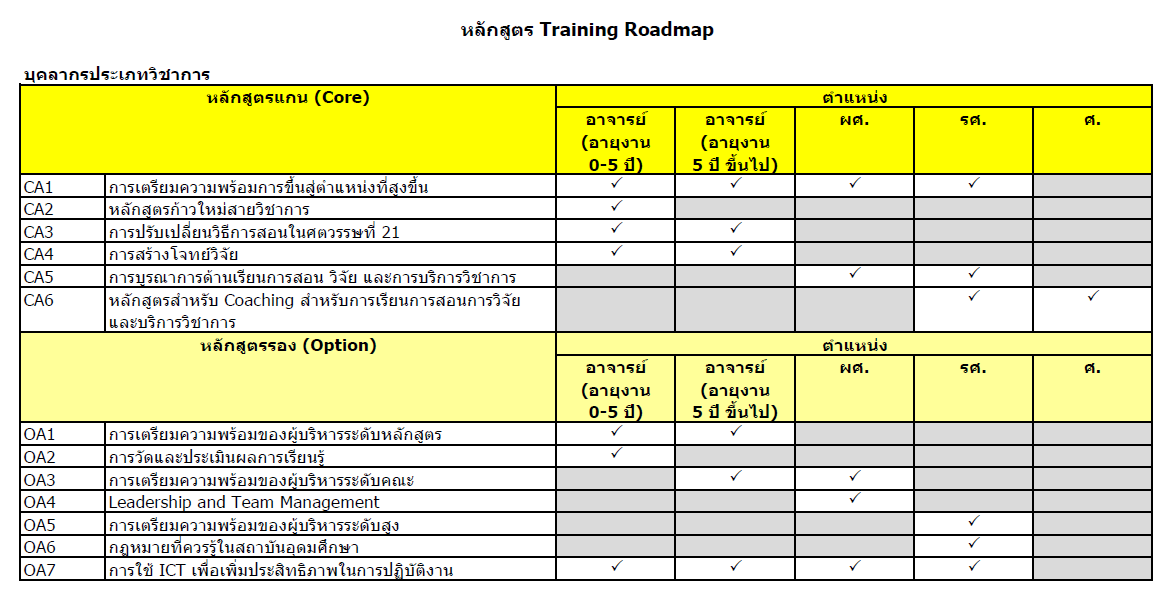 ตารางที่ C.6.8 การวิเคราะห์ข้อมูลสมรรถนะจากแผน IDP ของบุคลากรสายวิชาการตารางที่ C.6.9 โครงการ/หลักสูตรเสริมสมรรถนะสายสนับสนุน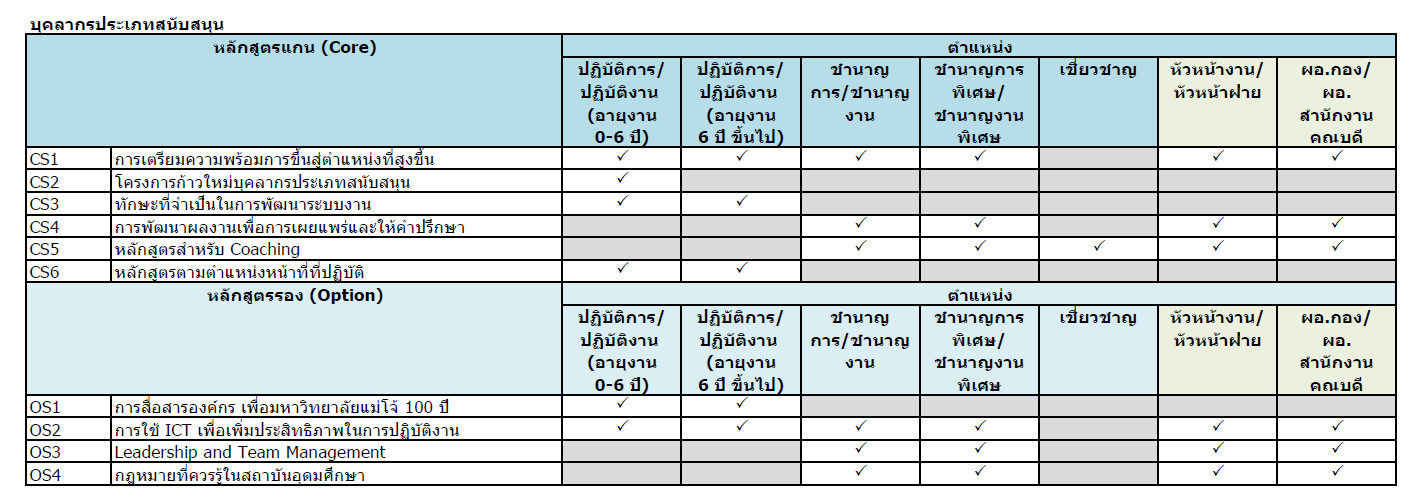 ตารางที่ C.6.10 การวิเคราะห์ทิศทางจากแผน IDP ของบุคลากรสายสนับสนุนจากตารางที่ C.6.8 และ ตารางที่ C.6.10 คณะฯ ได้ทำการวิเคราะห์ข้อมูลสมรรถนะจากแผน IDP ของบุคลากรสายวิชาการ และสายสนับสนุน เพื่อนำมาวิเคราะห์ทิศทางจากแผน IDP ของบุคลากร โดยจากข้อมูลการสร้างสมรรถนะของบุคลากรที่จำเป็นในการขับเคลื่อนพันธกิจต่าง ๆ ของคณะฯ เป็นปัจจัยสำคัญในการพัฒนาไปข้างหน้า ทำให้มาตรฐานของอาจารย์ซึ่งมีตำแหน่งวิชาการเป็นตัวชี้วัดในการสร้างผลงานวิจัยและนวัตกรรมใหม่ และสร้างรายได้ ต้องเป็นเป้าหมายหลักของคณะฯ โดยจากข้อมูลที่ผ่านมาคณะฯ มีผู้ดำรงตำแหน่งวิชาการอยู่ที่ประมาณ 73% (30/41) ของบุคลากรสายวิชาการ ส่วนสายสนับสนุนมีผู้มีตำแหน่งชำนาญการอยู่ที่ประมาณ 16% (6/38) ดังนั้นคณะจึงมีการวางแผนเพื่อเพิ่มยอดดังกล่าวขึ้น โดยกำหนดให้ในปี 2563-2567 จะต้องมีดำรงตำแหน่งวิชาการอยู่ที่ประมาณ 75% และสายสนับสนุนมีผู้มีตำแหน่งชำนาญการอยู่ที่ประมาณ 25%ตารางที่ C.6.11 การวิเคราะห์ผลประเมินเสริมสมรรถนะสายวิชาการ (หลักสูตรแกน)จากตารางที่ C.6.11 และ C.6.12 ทางคณะฯ ได้วิเคราะห์ข้อมูลความต้องการเสริมสมรรถนะสายวิชาการ (หลักสูตรแกนและรอง) โดยจะเน้นที่จะให้เกิดการปรับปรุงพัฒนาบุคลากร ซึ่งโครงการที่ต้องการสูงก่อนเพื่อให้การบริหารงบประมาณเป็นไปได้อย่างเหมาะสม ซึ่งจะประกอบด้วยโครงการ/หลักสูตร ฝึกวิธีการสอนในศตวรรษที่ 21 และการวัดและประเมินผลการเรียนรู้ โดยเริ่มเห็นผลการพัฒนา/ผลสัมฤทธิ์แล้วในปีงบประมาณ 2564 ดังแสดงในกระบวนการใช้ประโยชน์จากผลการประเมินหลักสูตร (QA) และการแสดงวิธีการประเมินผลการเรียนรู้ (PLO) ในหัวข้อ C.2ตารางที่ C.6.12 การวิเคราะห์ผลประเมินเสริมสมรรถนะสายวิชาการ (หลักสูตรรอง)ลำดับรายละเอียดจำนวนสัดส่วนจากทั้งหมด1จำนวนอาจารย์ที่ระบุแผนเลื่อนตำแหน่งทางวิชาการ จาก อ. เป็น ผศ.7372จำนวนอาจารย์ที่ระบุแผนเลื่อนตำแหน่งทางวิชาการ จาก ผศ. เป็น รศ.5263จำนวนอาจารย์ที่ระบุแผนเลื่อนตำแหน่งทางวิชาการ จาก รศ. เป็น ศ.3164จำนวนอาจารย์ที่ไม่ได้ระบุแผน421รวมรวม19100ลำดับรายละเอียดจำนวนสัดส่วนจากทั้งหมด1จำนวนบุคลากรที่ระบุด้านภาษาต่างประเทศ17702จำนวนบุคลากรที่ระบุด้านวิจัยและนวัตกรรม3103จำนวนบุคลากรที่ระบุด้านบริหารงานหลักสูตร244จำนวนบุคลากรที่ระบุด้านบริหารจัดการองค์กร125จำนวนบุคลากรที่ระบุด้านการใช้สื่อเทคโนโลยี246จำนวนบุคลากรที่ระบุด้านรการใช้กฎระเบียบ310รวมรวม28100หลักสูตรแกนรายละเอียดจำนวนสัดส่วนCA1จำนวนบุคลากรที่วางแผนพัฒนาตนเอง หลักสูตรแกน CA1 การเตรียมความพร้อมสู่ตำแหน่งที่สูงขึ้น1263CA2จำนวนบุคลากรที่วางแผนพัฒนาตนเอง หลักสูตรแกน CA2 หลักสูตรก้าวใหม่สายวิชาการ15CA3จำนวนบุคลากรที่วางแผนพัฒนาตนเอง หลักสูตรแกน CA3 การปรับเปลี่ยนวิธีการสอนในศตวรรษที่ 211579CA4จำนวนบุคลากรที่วางแผนพัฒนาตนเอง หลักสูตรแกน CA4 การสร้างโจทย์วิจัย842CA5จำนวนบุคลากรที่วางแผนพัฒนาตนเอง หลักสูตรแกน CA5 การบูรณาการการเรียนการสอน วิจัย และการบริการวิชาการ1368CA6จำนวนบุคลากรที่วางแผนพัฒนาตนเอง หลักสูตรแกน CA6 หลักสูตรสำหรับ coaching สำหรับการเรียนการสอนวิจัยและการบริการวิชาการ526หลักสูตรรองรายละเอียดจำนวนสัดส่วนQA1จำนวนบุคลากรที่วางแผนพัฒนาตนเอง หลักสูตรรอง QA1 การเตรียมความพร้อมของผู้บริหารระดับหลักสูตร842QA2จำนวนบุคลากรที่วางแผนพัฒนาตนเอง หลักสูตรรอง QA2 การวัดและประเมินผลการเรียนรู้1263QA3จำนวนบุคลากรที่วางแผนพัฒนาตนเอง หลักสูตรรอง QA3 การเตรียมความพร้อมของผู้บริหารระดับคณะ316QA4จำนวนบุคลากรที่วางแผนพัฒนาตนเอง หลักสูตรรอง QA4 Leadership and team management316QA5จำนวนบุคลากรที่วางแผนพัฒนาตนเอง หลักสูตรรอง QA5 การเตรียมความพร้อมของผู้บริหารระดับสูง316QA6จำนวนบุคลากรที่วางแผนพัฒนาตนเอง หลักสูตรรอง QA6 กฎหมายที่ควรรู้ในสถาบันอุดมศึกษา842QA7จำนวนบุคลากรที่วางแผนพัฒนาตนเอง หลักสูตรรอง QA7 การใช้ ICT ในการเพิ่มประสิทธิภาพในการปฏิบัติงาน1454